SUNEESHA MEP BIM ENGINEER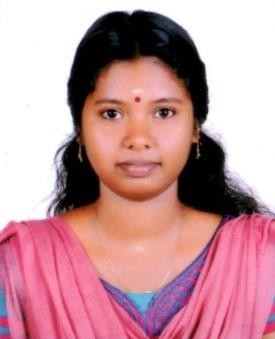 Dubai, UAEE-mail: suneesha-394791@gulfjobseeker.comDate of Birth: 03 June 1993 Nationality: Indian, Keralite Marital Status: SingleVisa Status: Cancelled Employment Visa (Available till 22 October 2019)PROFESSIONAL SUMMARY    	Experienced Building Professional with the ability to use Building Information Modelling (BIM) Technology, seeks full-time position which will utilize MEP BIM Technology and Building Design skills. Design Build Professional with a high interest and passion for residential and commercial Electrical & Fire-Fighting design, backed by over 5 years of experience working in the construction industry.SKILLS    	WORK HISTORY    	drawingsExport DWF and other formats for collaboration internally and externallyLeveraging BIM software and tools as a methodology to coordinate design documentationIdentify constructability issues, missing information, and notify the project team ofthese issues and RFI's that need to be writtenInterpretation of engineers' sketches and technical specifications to ensure coordination of specifications and drawingsExperience in the use of Revit Structural, Navisworks ManageBIM Modelling for specific design disciplineWork under direction of design professional and BIM ManagerEnsure construction documents accuracy based on Structural BIM ModellingDesign & Modelling ideas Using AutoCAD MEP 2014, Revit MEP 2016 & Navisworks ManageHas taken Idea for Exporting to Various Supporting Format (DWG,DWF,NWC &IFC), Creating View Templates, Filters & Linking Different Files in RevitEDUCATION    	CERTIFICATIONS    	Autodesk Certified Professional in Revit MEP 2015. (Credential ID : 00448333)Autodesk Certified Professional in Autocad MEP 2014 (Credential ID : 1JTGADJJ43)Diploma In Electrical & Fire-Fighting DesignSOFTWARE SKILL    	Revit MEP (2013/2014/2015/2016/2017)Revit Structural (2019)Autocad 2D (2013/2014/2018)Navisworks Manage (2014/2015/2016)DIALux 4.10HAPMcQuay duct and pipe sizerMatlabScilabLab ViewIT & COMPUTER LITERATURE    	Window & OSMS Office ProficiencyAconexEmail & InternetC & C++DECLARATION    	I hereby assure that the above information furnished by me is true & correct to the best of my knowledge. I hope that the above-mentioned particulars will meet your requirements and if given a chance to prove myself, I assure you that I will do the best to fulfil company's adjectives.REFERENCES	 	References would be provided on request/demand.Strong 3D skills (desirable to have Revit MEP/Revit Structure)Good communication, interpersonaland presentation skillsGood English skills preferableExcellent Navisworks skillsGood time management skills and commitment to meet deadlinesGood organisational andinterpersonal skills and ability to work well under pressureConsiderable experience of(Electrical/HVAC/Firefighting/ structural) engineering drafting/modellingDemonstrates experience in the implementation and training of Revit in Engineering and Construction environmentProactive approach to learn anddevelop new skills, especially BIM implementationHave high level of drawing / detailing experience authoring drawings for construction or shop drawing submissionApplying skills in computer basedapplications & design toolsEngineering team supportDesign engineeringAutodesk Certified Professional05/2018 to 09/2019BIM ENGINEERConstruction company– DUBAI, UAEPerformed as BIM Engineer for Burj Khalifa Residence Area High Rise Building ‘The Address Residence Dubai Opera – A2, A3 & A4 Residential'Model self-perform concrete and detailed structural models and drawings based onconstruction documents, specifications, product submittals, RFI's, and shop10/2016 to 03/2018ELECTRICAL BIM ENGINEER (Gold Line Metro)DOHA, QATARWorked Under ALYSJ JV for the Gold Line Metro underground ProjectPreparation of the HVAC SERVICE of Stations, Switch Box and Tunnels with Coordination in RevitCoordination of Substations, Electrical Rooms, SCADA Rooms, Signalling Rooms, Telecom Rooms, TPS & SPS Rooms as per KahramaaCoordination of all Electrical Related Equipment & ContainmentCoordination between MV, LV ELV Services to Maintain the Standards & Provide Safety EnvironmentClash Report based on the work using Navisworks Manage SoftwareMEP Design Co-ordination with Architectural, Structural & Other Discipline regarding projectsExporting DWG, DWF, NWC, NWD, IFC Models for the data integrationsAssist with BIM Project setup including template formationPrepare Bill of materials/Quantity Take off on the Shop Drawings and Coordination for MEP ServicesPreparation of shop drawings, performing QC in shop drawingsEnsure construction documents accuracy based on Electrical BIM ModellingCompliance, Revisions and Consultants follow-upCollaborate and Coordinate with other disciplines design-changes and model challengesAdhere to BIM Execution Plan and BIM project workflow criteriaPrint drawing sets for professional team and participate in discipline reviews09/2016 to 10/2016Revit MEP TrainerCOCHI, KERALA, INDIAPeriodically assess students progress create and offer individualized instruction where requiredDeveloped an idea of Creating New BIM Projects in Various DisciplinesDeveloped an idea of Clash Detection, Creating Viewpoints in Navisworks Manage01/2015 to 08/2016Electrical Design/BIM Engineer COCHI, KERALAWorking as a Team leader (BIM-MEP/ MEP Design) handling foreign Projects especially from Middle East & United States of AmericaLearned how to start MEP projectHandled Electrical, HVAC &Fire FightingAble to perform DIALux & Heat load calculationSelection of Equipment, Fire Fighting requirements, Fire Alarm Requirements & calculationsDevelopment of Panel Schedule, Load Calculation, Estimation & Preparation ofSchematic DiagramsWorking on software tools such as Autodesk Revit MEP, AutoCAD & Navisworks ManageDrafting using AutoCAD & Modelling using Revit MEPClash Detection, Coordination, RFI rising using Viewpoints in Navisworks ManageCoordination of all MEP servicesCreating & Exporting Schedules Using Revit MEPHVAC Design using Career HAP, Preparation of HVAC drawingsReferring IPC, ASHRAE, NFPA for the outsourcing projectsReading MEP Drawings Plan, Typical, Detail and schematic drawingsCreating worksets and central model of the projectPreparing Electrical, Fire protection & HVAC layout from hand mark-ups provided by the clientRising various RFI for smooth flow of project04/2014Bachelor of Technology: Electrical & Electronics EngineeringCochin University of Science and Technology - Kochi, KL11/2014Diploma: MEP & Fire-Fighting Designing And ModellingAghora Design Academy - Kochi, KL